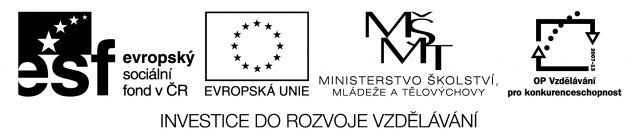 Projekt: Zdravý životní styl			          Registrační číslo: CZ.1.07/3.1.00/37.0051Odpověď na dotaz uchazeče ohledněVýzvy k podání nabídek  č. C 12667Na základě reakce na Výzvu k podání nabídky č. C12667  zveřejněné dne 1.10.2012 jsme obdrželi dotaz od uchazeče Z STUDIO spol.s.r.o.  Citujeme: „Rádi by jsme se zúčastnili výběrového řízení – tisk brožur – projekt Zdravý životní styl. Prosím jen o doplnění informací: brožury se budou tisknout zároveň (společný tisk, expedice dohromady), nebo každá brožura samostatně (v jiných termínech)?“Odpověď:„ Jak je uvedeno ve Výzvě k podání nabídky: Termín dodání brožur do: 31. 10. 2012. Tzn. dodání všech typů brožur najednou.“Za o.s. Vzdělávací centrum Podkrušnohoří                                                                    Zdeňka Baranniková.Tento projekt je spolufinancován Evropským sociálním fondem a státním rozpočtem České republiky.                  Sídlo: Masarykova 745, 438 01 Žatec			           IČO: 265 48 691				           Tel.: 415 710 166				           Fax: 415 710 706				zdravyzivotnistyl2012@seznam.cz			  www. zdravyzivotnistyl-zatec.cz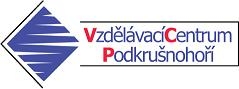 